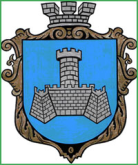 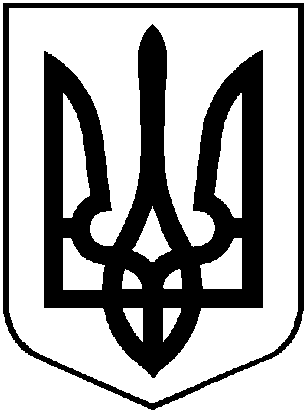 УКРАЇНАХМІЛЬНИЦЬКА МІСЬКА РАДАВІННИЦЬКОЇ ОБЛАСТІВиконавчий комітетР І Ш Е Н Н Я   від  __ _________ 2022 року                                                                        № ___Про розгляд клопотань юридичних та фізичних осіб з питань видалення деревонасаджень у населених пунктах  Хмільницької міськоїтериторіальної громадиРозглянувши клопотання юридичних та фізичних осіб з питань видалення деревонасаджень у населених пунктах Хмільницької міської територіальної громади, враховуючи матеріали комісії з питань визначення стану зелених насаджень в населених пунктах Хмільницької міської територіальної громади, а саме – акти обстеження зелених насаджень, що підлягають видаленню від 12.04.2022р., відповідно до Правил благоустрою території населених пунктів Хмільницької міської територіальної громади, затверджених рішенням 68 сесії міської ради 7 скликання від 16.12.2019 року №2401 (зі змінами), постанови Кабінету Міністрів України від 01 серпня 2006 року №1045 «Про затвердження Порядку видалення дерев, кущів, газонів і квітників у населених пунктах», наказу Міністерства будівництва, архітектури та житлово-комунального господарства України від 10 квітня 2006 року № 105 «Про затвердження Правил утримання зелених насаджень у населених пунктах України», наказу Міністерства регіонального розвитку, будівництва та житлово-комунального господарства України від 26.04.2019 р. №104 Про затвердження ДБН Б.2.2-12:2019 «Планування та забудова територій», рішення  виконавчого комітету Хмільницької міської ради № 45 від 06.01.2021 року  «Про затвердження в новому складі постійно діючої комісії з питань визначення стану зелених насаджень в населених пунктах Хмільницької міської  територіальної громади» (зі змінами), керуючись ст.ст. 30, 59 Закону України «Про місцеве самоврядування в Україні», виконком Хмільницької міської  радиВ И Р І Ш И В :ФОП Малому О.Ю.:1.1. Дозволити видалення ста сорока восьми дерев породи липа, що знаходяться на загальноміській території по вул. Північна (від вул. Олійника до вул. Пирогова) у м. Хмільнику, які мають незадовільний стан (аварійно-небезпечні,  вкриті омелою);- дозволити видалення шести дерев породи береза, що знаходяться на загальноміській території по вул. Північна (від вул. Олійника до вул. Пирогова) у м. Хмільнику, які мають незадовільний стан (аварійні, сухостійні);- дозволити видалення одного дерева породи горіх, що знаходиться на загальноміській території по вул. Північна (від вул. Олійника до вул. Пирогова) у м. Хмільнику, яке має незадовільний стан (аварійне, сухостійне);- дозволити видалення двох дерев породи тополя, що знаходяться на загальноміській території по вул. Північна (від вул. Олійника до вул. Пирогова) у м. Хмільнику, які мають незадовільний стан (аварійно-небезпечні, вкриті омелою);- дозволити видалення одного дерева породи алича, що знаходиться на загальноміській території по вул. Північна (від вул. Олійника до вул. Пирогова) у м. Хмільнику, яке має незадовільний стан (аварійне, сухостійне);- дозволити видалення трьох дерев породи вишня, що знаходяться на загальноміській території біля багатоквартирного будинку по вул. 1 Травня, 9 у м. Хмільнику, які мають незадовільний стан (аварійні, сухостійні);- дозволити видалення одного дерева породи абрикос, що знаходиться на загальноміській території біля багатоквартирного будинку по вул. 1 Травня, 9 у м. Хмільнику, яке має незадовільний стан (аварійне, сухостійне);- дозволити видалення одного дерева породи яблуня, що знаходиться на загальноміській території біля багатоквартирного будинку по вул. 1 Травня, 9 у м. Хмільнику, яке має незадовільний стан (аварійне, сухостійне);- дозволити видалення одного дерева породи липа, що знаходиться на загальноміській території біля багатоквартирного будинку по вул. 1 Травня, 17 у м. Хмільнику, яке має незадовільний стан (аварійне, дуплисте);- дозволити видалення трьох дерев породи клен, що знаходяться на загальноміській території біля багатоквартирного будинку по вул. Столярчука, 54 у м. Хмільнику, які мають незадовільний стан (аварійні, сухостійні);- дозволити видалення одного дерева породи тополя, що знаходиться на загальноміській території навпроти домоволодіння по 1 пров. І. Богуна, 9 у м. Хмільнику, яке має незадовільний стан (аварійно-небезпечне);- дозволити видалення трьох дерев породи верба, що знаходяться на загальноміській території навпроти домоволодіння по 1 пров. І. Богуна, 9 у м. Хмільнику, які мають незадовільний стан (аварійно-небезпечні);ФОП Малому О.Ю. деревину від зрізаних  дерев, зазначених  в підпункті  1.1 пункту 1  цього рішення, передати КП «Хмільниккомунсервіс» для    оприбуткування через бухгалтерію, а гілки та непридатну деревину утилізувати, склавши відповідний акт.2.    Управлінню освіти, молоді та спорту Хмільницької міської ради:  2.1.  Дозволити видалення трьох дерев породи береза, що знаходяться на території  Ліцею № 3 м. Хмільника Вінницької області по вул. Некрасова, 3 в  місті Хмільнику, мають незадовільний  стан (аварійно-небезпечні) та підлягають зрізуванню (державний акт на право постійного користування земельною ділянкою серія ЯЯ № 019158 від 22 травня 2009 року );- провести формувальне обрізування тринадцяти дерев породи липа та одного дерева породи каштан, що знаходяться на території  Ліцею № 3 м. Хмільника Вінницької області по вул. Некрасова, 3 в  місті Хмільнику, мають задовільний  стан (державний акт на право постійного користування земельною ділянкою серія ЯЯ № 019158 від 22 травня 2009 року ).2.2. Управлінню освіти, молоді та спорту Хмільницької міської ради (Оліх В.В.) деревину від зрізаних дерев, зазначених в підпункті 2.1 пункту 2 цього рішення, оприбуткувати через  бухгалтерію, гілки та непридатну деревину утилізувати, склавши відповідний акт.2.3. Управлінню освіти, молоді та спорту Хмільницької міської ради (Оліх В.В.) після видалення зазначеного в підпункті 2.1 пункту 2 цього рішення  дерев,   провести роботу щодо відновлення території новими саджанцями.3. Контроль за виконанням цього рішення покласти на заступника міського голови з питань діяльності виконавчих органів міської ради  Загіку В.М.    Міський голова                                                                    Микола ЮРЧИШИН